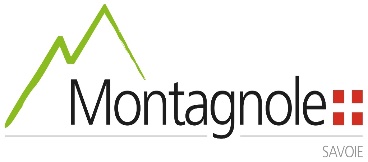 Mairie de MONTAGNOLE2 place de la Mairie 73000 MONTAGNOLE : 04.79.69.54.17.Mail : infos@mairie-montagnole.frEnfant à inscrireNom : ……………………………………..     Prénom : …………………………………..Date de naissance : ……………………….      Féminin  □  Masculin  □ Ville de Naissance : ……………………..        Département : ……………………… Adresse de l’élève…………………………………………………………………………………………………………Inscription à l’écoleEcole Maternelle □			Ecole Primaire □		Classe : ……………………..Nom de l’ancienne école :……………………………………………………………… Inscription à compter :                 □ de la prochaine rentrée scolaire : septembre 2024					                                                     □ en cours d’année (date) : ……………………………….L’enfant a-t-il déjà des frères et sœurs inscrits dans l’une de nos écoles : 		□ oui    □ nonSi oui, lesquelles : ………………………………………………………..Informations concernant la familleMère : (nom de jeune fille) ………………………………………………Autorité parentale :   Oui     NonNon d’usage : (nom marital) ……………………………………………………………………. ………………………………………………………………………Prénom…………………………………………………Adresse (si différente de celle de l’élève)  :………………………………………………………………………………………………………………………………….Code Postal ……………………………….Commune ………………………… Portable : ……………………………. Travail : ……………………………Domicile………………………….Courriel :…………………………………………………………….@..........................................................................Père (nom) ……………………………………………………………………..Autorité parentale :   Oui   Non  Prénom………………………………………………………………………….Adresse (si différente de celle de l’élève) :……………………………………………………………………………………Code Postal ………………………………..Commune …………………………………………….Portable : …………………………….Travail : ………………………………Domicile…………………………….Courriel :……………………………………………………………….@............................................................................Autre responsable Légal : (personne physique ou morale)         Autorité parentale :   Oui     NonOrganisme …………………………………………….Personne référente :…………………………………… …Adresse………………………………………………………………………………………………………………….Fonction :…………………………………………Lien avec l’enfant………………………………………………...Code postal…………………………. Commune……………………………………………………………………. Portable : ……………………………. Travail : ……………………………Domicile……………………..Courriel :……………………………………………………………….@..........................................................................Pour les futurs résidents, arrivée prévue le : ………………………………………………………………………..Informations périscolairesGarderie matin : 	□ oui    □ non			Garderie soir :                □ oui    □ nonTransport Scolaire : 	□ oui    □ non			Restauration scolaire :   □ oui    □ nonDEMARCHES ET PIECES A FOURNIRFiche d’inscription remplie.Livret de famille complet. Carnet de Vaccinations. Justificatif de domicile récent (au choix) : Quittance de loyerFacture EDF, GDF, ou eau à l’adresse du domicile. Attention les factures de téléphones mobiles ne seront pas admises.Je soussigné (e) ……………………………………                (Nom et Prénom) agissant en qualité de Père, Mère, Tuteur, (rayer les mentions inutiles) certifie sur l’honneur que les renseignements fournis sur cette fiche sont exacts et m’engage à signaler tout changement.Fait à ………………………..., le …… /……/ 2024Signature des parents.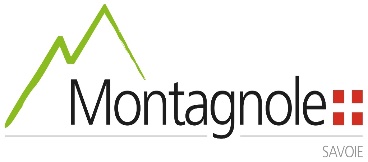 Situation familialecélibataire □   marié(e) □  pacsé(e) □ vie maritale □ veuf(ve) □  divorcé(e) □ séparé(e) □En cas deséparationPréciser l’adresse de résidence de l’enfant :□ Résidence principal de l’enfant : chez le père  ○           chez la Mère ○□ Résidence alternée, fournir une copie du jugement, ou une attestation signée des 2 parents